1. 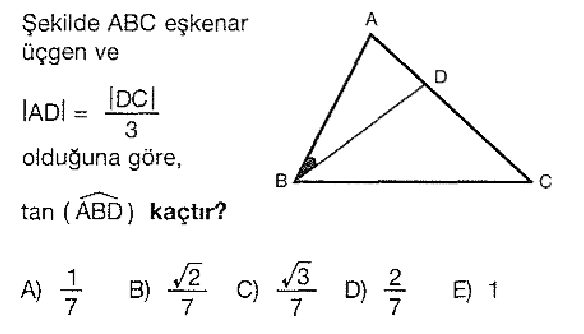 2. 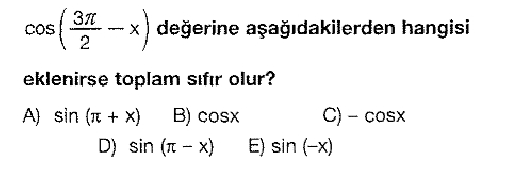 3. 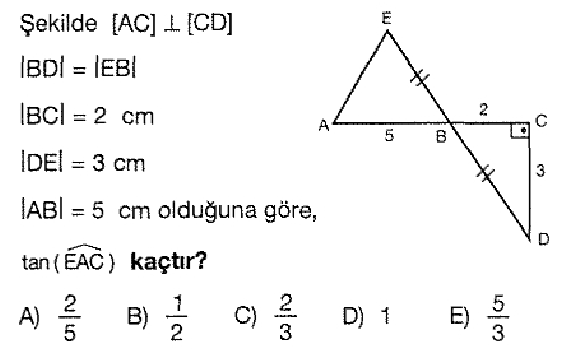 4. 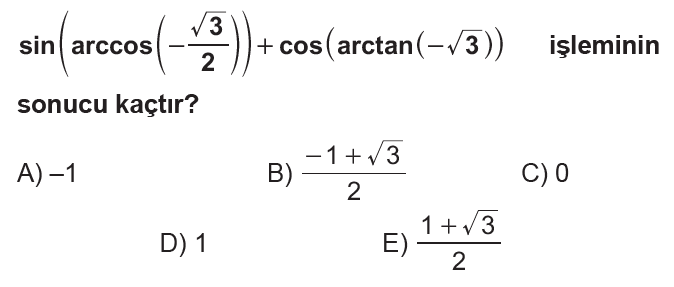 5. 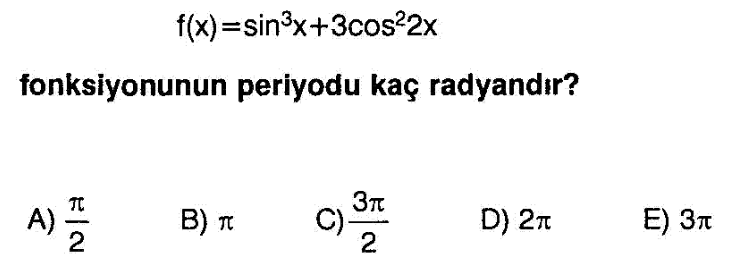 6. 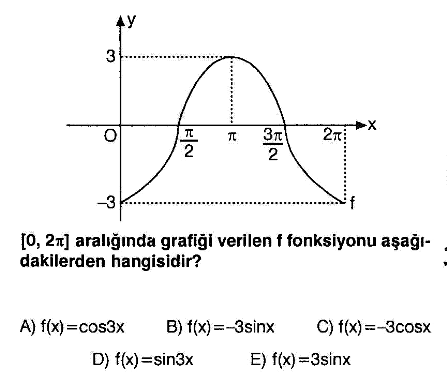 7.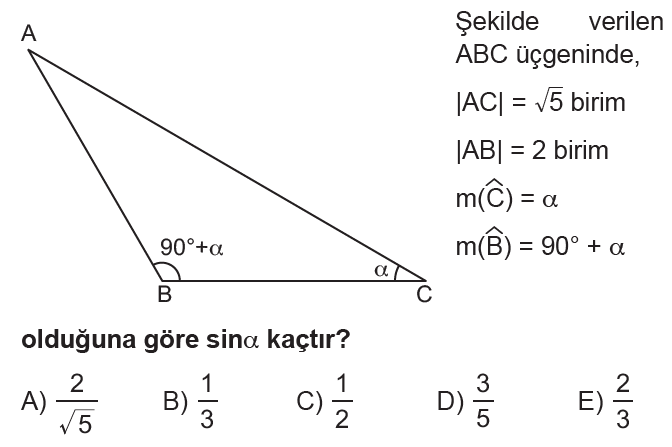 8.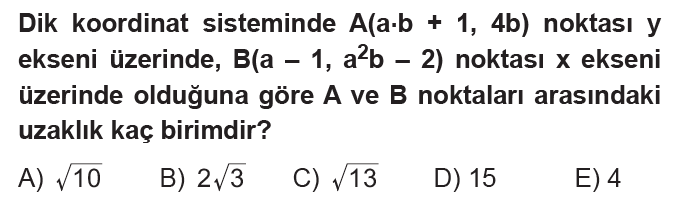 9. 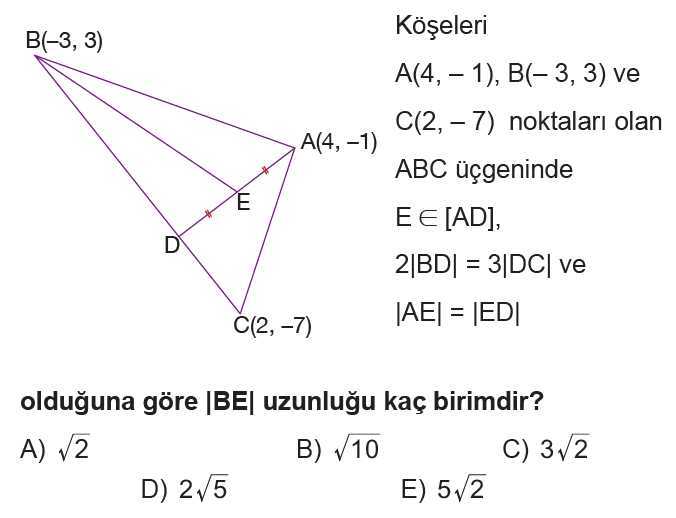 10. 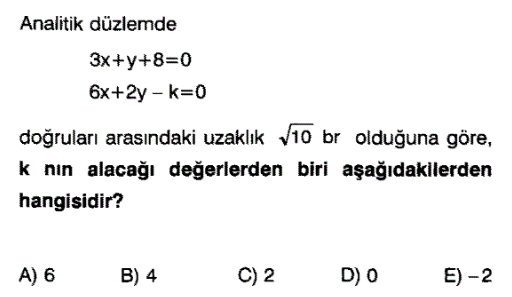 11. 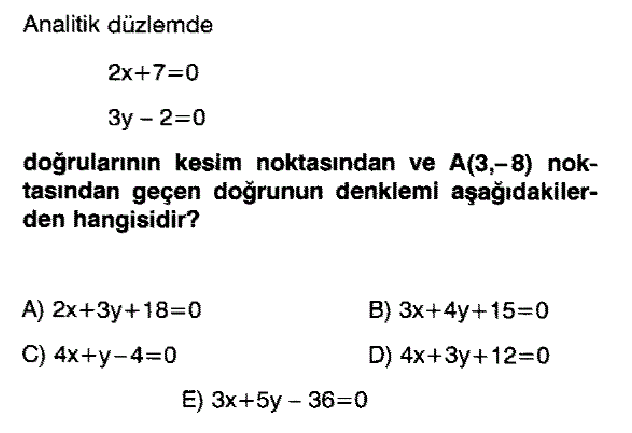 12. 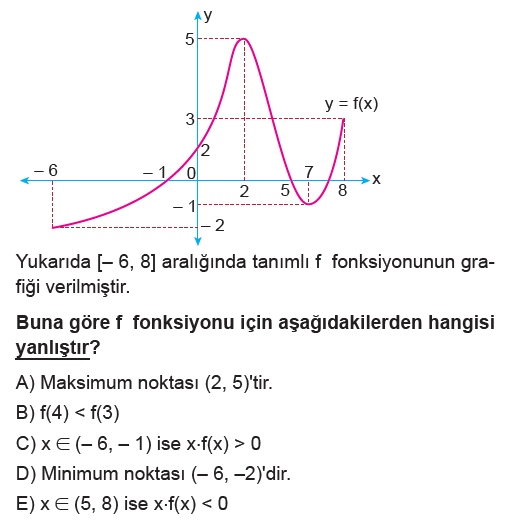 13. 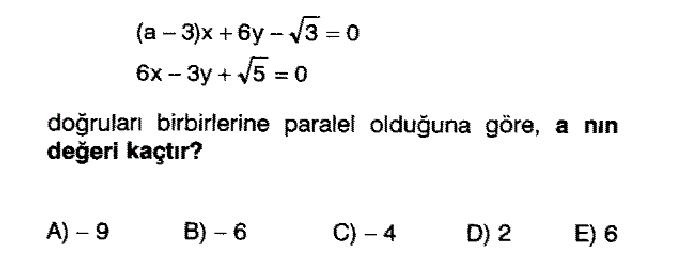 14. 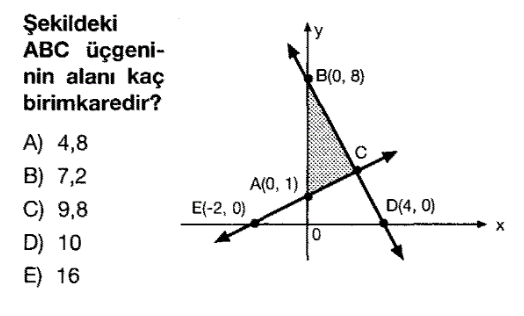 15. 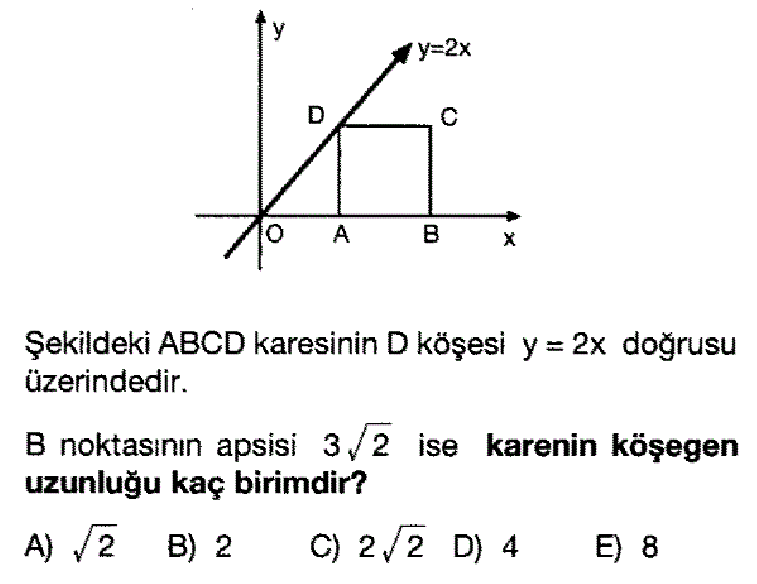 16. 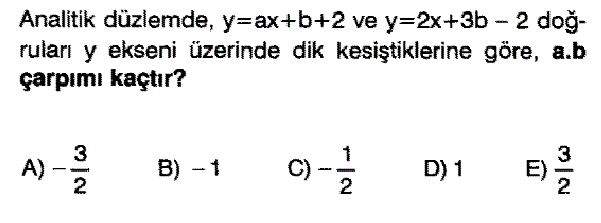 Test sorularının cevaplarını buraya kodlayınız.İlk 12 soru 6’şar puan, son 4 soru 7’şer puandır. Sınav süresi 40 dakikadır. 28.12.2018      NEŞAT GENÇ ADEM ÜLGERCEVAP ANAHTARICEVAP ANAHTARICEVAP ANAHTARICEVAP ANAHTARICEVAP ANAHTARICEVAP ANAHTARICEVAP ANAHTARICEVAP ANAHTARICEVAP ANAHTARICEVAP ANAHTARICEVAP ANAHTARICEVAP ANAHTARICEVAP ANAHTARI1ABCDE9ABCDE2ABCDE10ABCDE3ABCDE11ABCDE4ABCDE12ABCDE5ABCDE13ABCDE6ABCDE14ABCDE7ABCDE15ABCDE8ABCDE16ABCDE